MARIA CURIE-SKLODOWSKA UNIVERSITY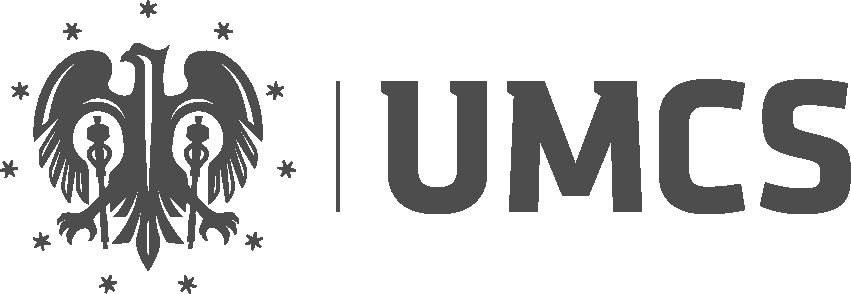 Faculty of EconomicsDegree Program: ....................................................First Name Surnamealbum number: ....Title of the thesisBachelor’s Thesis/Master’s ThesisThesis Advisor:…………………AbstractAn abstract is a concise summary of the document. It is not an introduction. It should clearly identify the topic and major findings of the research. Do not include references or citations in the abstract.Introduction	The content of the ... Chapter headingSecond level headingThe content of the ...Third level headingTable 1. Format of a sample tableSource: own study or reference to information source.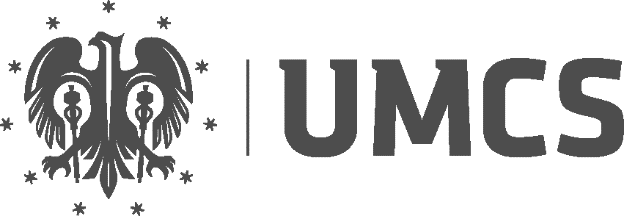 Figure 1. Example drawing
Source: own study or reference to information source.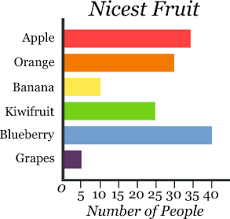 Figure 2. Example graph
Source: own study or reference to information source.Chapter heading2.1. Second level headingThe content of the ... 2.1.1. Third level headingThe content of the ...2.2. Another second level headingThe content of the ... ConclusionsThe conclusion restates the thesis and summarizes the main arguments or points of the thesis, so that your reader could just read the conclusion to generally understand the thesis. What is important to learn from reading your thesis? If you know of areas in this topic that need further study, mention them.Appendix.........List of FiguresFigure 1: Example drawing	6Figure 2: Example graph	7List of TablesTable 1: Format of sample table	6List of Annexes.........HeadlineHeadlineHeadlineTextText99,99TextText9,99TextText999,9